小規模ビジネス クライアント データ収集フォーム テンプレート         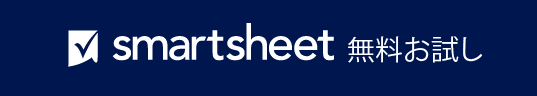 – 免責条項 –Smartsheet がこの Web サイトに掲載している記事、テンプレート、または情報などは、あくまで参考としてご利用ください。Smartsheet は、情報の最新性および正確性の確保に努めますが、本 Web サイトまたは本 Web サイトに含まれる情報、記事、テンプレート、あるいは関連グラフィックに関する完全性、正確性、信頼性、適合性、または利用可能性について、明示または黙示のいかなる表明または保証も行いません。かかる情報に依拠して生じたいかなる結果についても Smartsheet は一切責任を負いませんので、各自の責任と判断のもとにご利用ください。日付日付担当アソシエイト担当アソシエイト担当アソシエイトクライアント名クライアント名クライアント企業クライアント企業クライアント企業プロジェクト/リクエストの概要プロジェクト/リクエストの概要プロジェクト/リクエストの概要プロジェクト/リクエストの概要プロジェクト/リクエストの概要プロジェクト/リクエストの概要クライアント オンボーディング情報クライアント オンボーディング情報クライアント オンボーディング情報クライアント オンボーディング情報クライアント オンボーディング情報クライアント オンボーディング情報自宅電話携帯番号自宅住所自宅住所メール アドレス役職/肩書監督者勤務先住所勤務先住所部門生年月日生年月日性別性別性別過去のクライアントですか？過去のクライアントですか？紹介元紹介元紹介元備考備考備考備考備考備考